Réunion du 11 avril 2022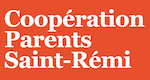 ZoomProcès-VerbalPrésents : Johanne Godin, Hélène Filion, Karine Tremblay, Karin Cidral, Victoria Brinza, Sonia St-Denis, Christelle Jacquet, Andrea Mamers, Marie-Elaine DurenceauMots de bienvenue – Johanne Godin et Hélène Filion19 :00-19 :05Gardien(ne) du temps?Décorations19 :05- :19 :15Décoration printemps – fait par Marie-Élaine – merci Rangement des décorations extérieures de Noel – tout rangeProchaine étape : un nettoyage au sous-sol un soir – un bon 3-4 heures – fera un appel pour bénévolesÉvènements19 :15-19:30Retour sur le Concours de bonhomme de neige 2022Ça s’est bien passe – les prix ont été distriue via les agendasÉvènement facile a répéter Mini-KermesseApprouve au CE et enseignantsBudget $3000$1800 pour le camion de creme-glaceeComité a commencé à regarder les choses dans le sous-sol, commencer a diviser la cour pour les activités, bénévoles seront contacter pour la journée-même.Prochaine réunion du comité de mini-kermesse : fin dumoisExpo-TravauxVendredi 3 juin de 15 :00-19 :00Promotion dans Info-Parents au mois de maiProfs ont jusqu’à fin d’avril pour soumettre leurs idéesAncien élève de Saint-Rémi fera la publicité pour l’évènement.1er juin : montage des portes dans le gymnaseIl y aura un appel pour bénévoles au mois de maiBudget de $50 par classe – Helene contactera Mme Cool pour lui rappeler de cela et de transmettre l’argent aux profsReconnaissance19 :30-19 :40Retour sur la Semaine de Reconnaissance des enseignants/enseignantes (14 mars)Des activités sur chaque jour de la semaineCafe, bagels, salades, cupcakes, Mr Puffs & LushBudget est maintenant depenseComité de Reconnaissance a vraiment apprécié l’expériencePeut-être un autre évènement s’ils reçoivent des donsAutre activité à venir cette année?Départ de Mme Rosemina le 5 avril 2022 – carte et plante du CPSR – Mme Rosemina très contenteVie Communautaire19 :40-19 :50Retour sur la Collecte de denrées pour les réfugiés de l’Ukraine – cela s’est très bien passéVêtements École Saint-Rémi19 :50-20 :00Dernière vente au mois de févrierPeut-être une dernière vente au mois de maiIdée de vendre durant Expo-Travaux est abordéRecherche d’un nouveau fournisseur – une compagnie qui accepterait les commandes en ligne Diners-Pizza20 :00-20 :10Tout va bien avec diners-pizzaProchaines dates : 22 avril, 20 maiFinissants 20 :10-20 :20Retour sur Tirage de Paniers – tirage mardi 12 avril – vente de billets s’est bien passe – des beaux profits – calcul final plus tard cette semaineVente de chocolat – profit $1200 – quelques items seront envoyé la semaine prochaineProfits Diners-Pizza $5600 (1/2 au Finissants)Débarcadère20 :20-20 :30Avec le retour du beau temps, plus de familles marchent à l’écoleKarin Cidral travaille avec Dominique Godin pour trouver des moyens de faire une demande a la ville pour plus de stationnement autour de l’école Semaine de reconnaissance des bénévoles au débarcadère – Coco & BeanCour d’école20 :30-20 :40Questions, préoccupations, etc du CPSRHelene fera le suivi auprès de Mme Cool par rapport au-devant de l’école. CPSR – continuité      20 :40-20 :50Chefs d’équipe?Suivi du Conseil d’Établissement 20 :50-20 :55 Rien de majeure noté VariaConférence virtuelle pour parents le 19 avril sur la diversité = $200. Helene fera un suivi avec Mme Cool au sujet d’offrir autres activités avec ce budget.Point de Karin : Karin mentionne que le site web CPSR a besoin d’être mis-a-jour dans quelques sections. Helene postera un organigramme du CPSR avec les chefs d’équipe. Fermeture de la réunion
NB - Dates des prochaines réunions du CPSR :9 mai 20226 juin 2022